Комитет по развитию и интеллектуальной собственности (КРИС)Двадцать четвертая сессияЖенева, 18–22 ноября 2019 г.ПРОЕКТНОЕ ПРЕДЛОЖЕНИЕ БРАЗИЛИИ, ИНДОНЕЗИИ, КАНАДЫ, ПОЛЬШИ И СОЕДИНЕННОГО КОРОЛЕВСТВА ПО ИНСТРУМЕНТАМ ДЛЯ ПОДГОТОВКИ УСПЕШНЫХ ПРОЕКТНЫХ ПРЕДЛОЖЕНИЙ ПО ПОВЕСТКЕ ДНЯ В ОБЛАСТИ РАЗВИТИЯДокумент подготовлен Секретариатом 	В приложении к настоящему документу содержится пересмотренное проектное предложение делегаций Бразилии, Канады, Индонезии, Польши и Соединенного Королевства с изменениями, внесенными государствами-членами на двадцать четвертой сессии КРИС.	КРИС предлагается рассмотреть приложение к настоящему документу.	[Приложение следует]РЕКОМЕНДАЦИИ ПОВЕСТКИ ДНЯ В ОБЛАСТИ РАЗВИТИЯ 1, 5ПРОЕКТНОЕ ПРЕДЛОЖЕНИЕ ДЕЛЕГАЦИЙ БРАЗИЛИИ, ИНДОНЕЗИИ, КАНАДЫ, ПОЛЬШИ И СОЕДИНЕННОГО КОРОЛЕВСТВАПРОЕКТНЫЙ ДОКУМЕНТ4. 	ОБЩИЕ РЕСУРСЫ В РАЗБИВКЕ ПО РЕЗУЛЬТАТАМ (В ШВ. ФРАНКАХ)5. 	ОБЩИЙ ОБЪЕМ РЕСУРСОВ В РАЗБИВКЕ ПО РЕЗУЛЬТАТАМ (В ШВ. ФРАНКАХ)6. 	СРОКИ ОСУЩЕСТВЛЕНИЯ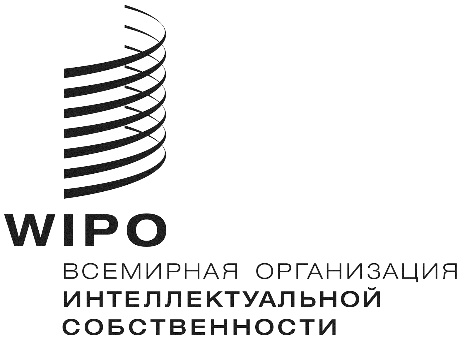 R  CDIP/24/14 REV.   CDIP/24/14 REV.   CDIP/24/14 REV. ОРИГИНАЛ:  английский  ОРИГИНАЛ:  английский  ОРИГИНАЛ:  английский    ДАТА:  22 ноября 2019 г.   ДАТА:  22 ноября 2019 г.   ДАТА:  22 ноября 2019 г. 1. 	РЕЗЮМЕ1. 	РЕЗЮМЕ1. 	РЕЗЮМЕКод проектаDA_01_05_01DA_01_05_01НазваниеИнструменты для разработки успешных предложений по проектам ПДРИнструменты для разработки успешных предложений по проектам ПДРРекомендации Повестки дня в области развитияРекомендация 1:  Техническая помощь ВОИС, среди прочего, должна быть ориентирована на развитие, обусловлена потребностями и быть прозрачной с учетом приоритетов и конкретных потребностей развивающихся стран, в особенности НРС, а также различных уровней развития государств-членов, при этом деятельность должна включать сроки для завершения.  В этой связи характер помощи, механизмы ее осуществления и процессы оценки программ технической помощи, должны быть конкретизированы применительно к каждой стране. Рекомендация 5  ВОИС должна помещать общую информацию о всех видах деятельности по оказанию технической помощи на своем веб-сайте и по просьбе государств-членов предоставлять подробные сведения в отношении конкретных видов деятельности с согласия государства-члена (государств-членов) и других соответствующих получателей такой помощи, в интересах которых осуществлялась соответствующая деятельность.*Следует отметить, что Руководство и дополнительные ресурсы, после их разработки, могут способствовать осуществлению других Рекомендаций Повестки дня в области развития, облегчая разработку новых предложений по проектам ПДР. Рекомендация 1:  Техническая помощь ВОИС, среди прочего, должна быть ориентирована на развитие, обусловлена потребностями и быть прозрачной с учетом приоритетов и конкретных потребностей развивающихся стран, в особенности НРС, а также различных уровней развития государств-членов, при этом деятельность должна включать сроки для завершения.  В этой связи характер помощи, механизмы ее осуществления и процессы оценки программ технической помощи, должны быть конкретизированы применительно к каждой стране. Рекомендация 5  ВОИС должна помещать общую информацию о всех видах деятельности по оказанию технической помощи на своем веб-сайте и по просьбе государств-членов предоставлять подробные сведения в отношении конкретных видов деятельности с согласия государства-члена (государств-членов) и других соответствующих получателей такой помощи, в интересах которых осуществлялась соответствующая деятельность.*Следует отметить, что Руководство и дополнительные ресурсы, после их разработки, могут способствовать осуществлению других Рекомендаций Повестки дня в области развития, облегчая разработку новых предложений по проектам ПДР. Краткое описание проектаПредлагаемый проект имеет целью облегчить разработку и осуществление проектных предложений для рассмотрения КРИС.  Эта задача будет решаться посредством разработки и распространения Руководства и дополнительных ресурсов, которые будут служить справочными материалами в помощь государствам-членам, заинтересованным в разработке новых предложений по проектам ПДР и их осуществлении.  Руководство будет содержать, среди прочих элементов:  подробную пошаговую инструкцию, которой нужно следовать при разработке проектного предложения; аннотированный шаблон с ключевыми разделами и соответствующими инструкциями; список контактов Секретариата ВОИС для оказания адресной поддержки на протяжении всего процесса разработки предложения; перечень примеров передового опыта, включая распространенные ошибки и способы их предотвращения; и дополнительные материалы по осуществлению проектов ПДР.  Дополнительные ресурсы будут включать в себя доступный для поиска каталог прошлых и текущих проектов ПДР, содержащий дополнительную информацию о каждом проекте и его оценках, а также, в соответствующих случаях, онлайновые учебные материалы.  После разработки Руководство и дополнительные ресурсы будут распространяться с целью максимально широкого их использования государствами-членами, желающими разработать, представить и осуществить новые проекты ПДР. Предлагаемый проект может способствовать расширению базы знаний о ключевых элементах успешного предложения по проекту ПДР; стимулированию ориентированного на потребности подхода к выполнению рекомендаций Повестки дня в области развития, побуждая все больше государств-членов представлять новые комплексные проектные предложения; ускорить или оптимизировать процессы принятия КРИС новых предложений; а также содействовать успешному осуществлению одобренных проектов ПДР и повысить их устойчивость. Предлагаемый проект имеет целью облегчить разработку и осуществление проектных предложений для рассмотрения КРИС.  Эта задача будет решаться посредством разработки и распространения Руководства и дополнительных ресурсов, которые будут служить справочными материалами в помощь государствам-членам, заинтересованным в разработке новых предложений по проектам ПДР и их осуществлении.  Руководство будет содержать, среди прочих элементов:  подробную пошаговую инструкцию, которой нужно следовать при разработке проектного предложения; аннотированный шаблон с ключевыми разделами и соответствующими инструкциями; список контактов Секретариата ВОИС для оказания адресной поддержки на протяжении всего процесса разработки предложения; перечень примеров передового опыта, включая распространенные ошибки и способы их предотвращения; и дополнительные материалы по осуществлению проектов ПДР.  Дополнительные ресурсы будут включать в себя доступный для поиска каталог прошлых и текущих проектов ПДР, содержащий дополнительную информацию о каждом проекте и его оценках, а также, в соответствующих случаях, онлайновые учебные материалы.  После разработки Руководство и дополнительные ресурсы будут распространяться с целью максимально широкого их использования государствами-членами, желающими разработать, представить и осуществить новые проекты ПДР. Предлагаемый проект может способствовать расширению базы знаний о ключевых элементах успешного предложения по проекту ПДР; стимулированию ориентированного на потребности подхода к выполнению рекомендаций Повестки дня в области развития, побуждая все больше государств-членов представлять новые комплексные проектные предложения; ускорить или оптимизировать процессы принятия КРИС новых предложений; а также содействовать успешному осуществлению одобренных проектов ПДР и повысить их устойчивость. Соответствующая программаПрограмма 8Программа 8Связи с другой программой (другими программами)/ другим проектом (другими проектами) ПДРСвязано со всеми программами, касающимися рекомендаций ПДР, т.е. 1, 2, 3, 4, 5, 6, 9, 10, 11, 14, 15, 16, 17, 30, 31 и 32.  /Связано со всеми утвержденными проектами ПДР Связано со всеми программами, касающимися рекомендаций ПДР, т.е. 1, 2, 3, 4, 5, 6, 9, 10, 11, 14, 15, 16, 17, 30, 31 и 32.  /Связано со всеми утвержденными проектами ПДР Связи с ожидаемыми результатами по Программе и бюджетуОжидаемый результат III.3:  Всесторонний учет рекомендаций ПДР в работе ВОИСОжидаемый результат III.3:  Всесторонний учет рекомендаций ПДР в работе ВОИСПродолжительность проекта24 месяца24 месяцаБюджет проекта210 000 шв. франков 210 000 шв. франков 2.	ОПИСАНИЕ ПРОЕКТА2.	ОПИСАНИЕ ПРОЕКТА2.	ОПИСАНИЕ ПРОЕКТА2.1.	Постановка проблемы 2.1.	Постановка проблемы 2.1.	Постановка проблемы В основе практической реализации большинства рекомендаций Повестки дня в области развития (РПДР) лежит ориентированная на результаты методика проекта.  В этой связи рассмотрение и принятие проектных предложений Комитетом по развитию и интеллектуальной собственности (КРИС или Комитет) является одним из наиболее эффективных способов обеспечения того, чтобы техническая помощь ВОИС была «ориентирована на развитие» и «обусловлена потребностями» и чтобы в ней должным образом учитывались «приоритеты», «конкретные потребности» и «различные уровни развития» государств-членов (в соответствии с РПДР 1).  С момента своего создания в 2007 г. КРИС уже утвердил 39 проектных предложений (на конец 2018 г.), которые были разработаны и представлены заинтересованными государствами-членами.  Укреплению этой практики содействовал представленный в 2016 г.  Отчет о результатах независимого анализа выполнения рекомендаций Повестки дня в области развития (ПДР), содержавший рекомендацию государствам-членам «формулировать — с учетом своих национальных нужд — новые проектные предложения для рассмотрения КРИС».Процесс подготовки предложения от идеи до его представления в законченном виде и принятия включает большое число этапов.  Среди них наибольшие сложности обычно связаны с ориентацией предложения на нужды государства-члена, определением четких целей и этапов реализации и работой с Секретариатом ВОИС для составления сметы и графика реализации. Что касается начала разработки нового предложения, то государствам-членам будет полезно иметь четкое представление о существующих проектах ПДР.  Однако в отсутствие интуитивно понятных средств поиска по проектам информация о предыдущих проектах ПДР, размещенная в настоящее время на веб-сайте ВОИС, является ограниченной или труднодоступной.  Предоставление дополнительной информации о проектах ПДР в легкодоступном и удобном для пользователя формате могло бы помочь избежать дублирования старых проектов новыми предложениями.В более широком смысле, в проектных предложениях иногда делаются попытки чрезмерно расширить проект для решения очень крупной проблемы в рамках одного проекта, в результате чего предложение может стать расплывчатым, не имеющим определенной цели или быть нацеленным на вопросы, которые не являются актуальными конкретно для КРИС.  Кроме того, нередки случаи, когда при первом представлении Комитету проектные предложения признаются неполными, в результате чего предложения по нескольку раз возвращаются для обсуждения, прежде чем они утверждаются.  Это объяснимо, поскольку отсутствие последовательности в стандартах и ожидаемых результатах затрудняет для государств-членов предварительную оценку того, полностью ли их предложение отвечает всем основным требованиям, которые должны быть рассмотрены Комитетом до его утверждения.  Отсутствие налаженного процесса запроса полезных рекомендаций у Секретариата также означает, что большинство государств-членов получают помощь только после первого представления своего предложения Комитету. Несмотря на эти проблемы, все государства-члены могут признать важность представления обоснованных и тщательно проработанных предложений, которые могут быть быстро одобрены.  Процесс пересмотра и повторного представления неполных или неясных предложений требует времени и ресурсов от Секретариата, от спонсоров и от Комитета.Логично предположить, что подборка инструктивно-методических материалов и примеров передовой практики позволит государствам-членам получить более четкое представление о том, как подготовить проектное предложение, об этапах этого процесса и о важнейших факторах, влияющих на успешное осуществление одобренного проекта.  Укрепление методического руководства и поддержки могут в конечном итоге способствовать разработке проектных предложений, которые будут более целенаправленными и актуальными для реализации РПДР, которые с большей вероятностью будут своевременно приняты КРИС и которые будут устойчивыми в долгосрочной перспективе. В основе практической реализации большинства рекомендаций Повестки дня в области развития (РПДР) лежит ориентированная на результаты методика проекта.  В этой связи рассмотрение и принятие проектных предложений Комитетом по развитию и интеллектуальной собственности (КРИС или Комитет) является одним из наиболее эффективных способов обеспечения того, чтобы техническая помощь ВОИС была «ориентирована на развитие» и «обусловлена потребностями» и чтобы в ней должным образом учитывались «приоритеты», «конкретные потребности» и «различные уровни развития» государств-членов (в соответствии с РПДР 1).  С момента своего создания в 2007 г. КРИС уже утвердил 39 проектных предложений (на конец 2018 г.), которые были разработаны и представлены заинтересованными государствами-членами.  Укреплению этой практики содействовал представленный в 2016 г.  Отчет о результатах независимого анализа выполнения рекомендаций Повестки дня в области развития (ПДР), содержавший рекомендацию государствам-членам «формулировать — с учетом своих национальных нужд — новые проектные предложения для рассмотрения КРИС».Процесс подготовки предложения от идеи до его представления в законченном виде и принятия включает большое число этапов.  Среди них наибольшие сложности обычно связаны с ориентацией предложения на нужды государства-члена, определением четких целей и этапов реализации и работой с Секретариатом ВОИС для составления сметы и графика реализации. Что касается начала разработки нового предложения, то государствам-членам будет полезно иметь четкое представление о существующих проектах ПДР.  Однако в отсутствие интуитивно понятных средств поиска по проектам информация о предыдущих проектах ПДР, размещенная в настоящее время на веб-сайте ВОИС, является ограниченной или труднодоступной.  Предоставление дополнительной информации о проектах ПДР в легкодоступном и удобном для пользователя формате могло бы помочь избежать дублирования старых проектов новыми предложениями.В более широком смысле, в проектных предложениях иногда делаются попытки чрезмерно расширить проект для решения очень крупной проблемы в рамках одного проекта, в результате чего предложение может стать расплывчатым, не имеющим определенной цели или быть нацеленным на вопросы, которые не являются актуальными конкретно для КРИС.  Кроме того, нередки случаи, когда при первом представлении Комитету проектные предложения признаются неполными, в результате чего предложения по нескольку раз возвращаются для обсуждения, прежде чем они утверждаются.  Это объяснимо, поскольку отсутствие последовательности в стандартах и ожидаемых результатах затрудняет для государств-членов предварительную оценку того, полностью ли их предложение отвечает всем основным требованиям, которые должны быть рассмотрены Комитетом до его утверждения.  Отсутствие налаженного процесса запроса полезных рекомендаций у Секретариата также означает, что большинство государств-членов получают помощь только после первого представления своего предложения Комитету. Несмотря на эти проблемы, все государства-члены могут признать важность представления обоснованных и тщательно проработанных предложений, которые могут быть быстро одобрены.  Процесс пересмотра и повторного представления неполных или неясных предложений требует времени и ресурсов от Секретариата, от спонсоров и от Комитета.Логично предположить, что подборка инструктивно-методических материалов и примеров передовой практики позволит государствам-членам получить более четкое представление о том, как подготовить проектное предложение, об этапах этого процесса и о важнейших факторах, влияющих на успешное осуществление одобренного проекта.  Укрепление методического руководства и поддержки могут в конечном итоге способствовать разработке проектных предложений, которые будут более целенаправленными и актуальными для реализации РПДР, которые с большей вероятностью будут своевременно приняты КРИС и которые будут устойчивыми в долгосрочной перспективе. В основе практической реализации большинства рекомендаций Повестки дня в области развития (РПДР) лежит ориентированная на результаты методика проекта.  В этой связи рассмотрение и принятие проектных предложений Комитетом по развитию и интеллектуальной собственности (КРИС или Комитет) является одним из наиболее эффективных способов обеспечения того, чтобы техническая помощь ВОИС была «ориентирована на развитие» и «обусловлена потребностями» и чтобы в ней должным образом учитывались «приоритеты», «конкретные потребности» и «различные уровни развития» государств-членов (в соответствии с РПДР 1).  С момента своего создания в 2007 г. КРИС уже утвердил 39 проектных предложений (на конец 2018 г.), которые были разработаны и представлены заинтересованными государствами-членами.  Укреплению этой практики содействовал представленный в 2016 г.  Отчет о результатах независимого анализа выполнения рекомендаций Повестки дня в области развития (ПДР), содержавший рекомендацию государствам-членам «формулировать — с учетом своих национальных нужд — новые проектные предложения для рассмотрения КРИС».Процесс подготовки предложения от идеи до его представления в законченном виде и принятия включает большое число этапов.  Среди них наибольшие сложности обычно связаны с ориентацией предложения на нужды государства-члена, определением четких целей и этапов реализации и работой с Секретариатом ВОИС для составления сметы и графика реализации. Что касается начала разработки нового предложения, то государствам-членам будет полезно иметь четкое представление о существующих проектах ПДР.  Однако в отсутствие интуитивно понятных средств поиска по проектам информация о предыдущих проектах ПДР, размещенная в настоящее время на веб-сайте ВОИС, является ограниченной или труднодоступной.  Предоставление дополнительной информации о проектах ПДР в легкодоступном и удобном для пользователя формате могло бы помочь избежать дублирования старых проектов новыми предложениями.В более широком смысле, в проектных предложениях иногда делаются попытки чрезмерно расширить проект для решения очень крупной проблемы в рамках одного проекта, в результате чего предложение может стать расплывчатым, не имеющим определенной цели или быть нацеленным на вопросы, которые не являются актуальными конкретно для КРИС.  Кроме того, нередки случаи, когда при первом представлении Комитету проектные предложения признаются неполными, в результате чего предложения по нескольку раз возвращаются для обсуждения, прежде чем они утверждаются.  Это объяснимо, поскольку отсутствие последовательности в стандартах и ожидаемых результатах затрудняет для государств-членов предварительную оценку того, полностью ли их предложение отвечает всем основным требованиям, которые должны быть рассмотрены Комитетом до его утверждения.  Отсутствие налаженного процесса запроса полезных рекомендаций у Секретариата также означает, что большинство государств-членов получают помощь только после первого представления своего предложения Комитету. Несмотря на эти проблемы, все государства-члены могут признать важность представления обоснованных и тщательно проработанных предложений, которые могут быть быстро одобрены.  Процесс пересмотра и повторного представления неполных или неясных предложений требует времени и ресурсов от Секретариата, от спонсоров и от Комитета.Логично предположить, что подборка инструктивно-методических материалов и примеров передовой практики позволит государствам-членам получить более четкое представление о том, как подготовить проектное предложение, об этапах этого процесса и о важнейших факторах, влияющих на успешное осуществление одобренного проекта.  Укрепление методического руководства и поддержки могут в конечном итоге способствовать разработке проектных предложений, которые будут более целенаправленными и актуальными для реализации РПДР, которые с большей вероятностью будут своевременно приняты КРИС и которые будут устойчивыми в долгосрочной перспективе. 2.2. 	Цели 2.2. 	Цели 2.2. 	Цели Предложенный проект направлен на содействие разработке проектных предложений для рассмотрения КРИС и повышение исходного уровня проработанности предложений, представляемых КРИС, что станет возможным благодаря:  обеспечению более глубокого понимания методики, проблем, вопросов и примеров передовой практики, касающихся разработки проектных предложений ПДР; предоставлению расширенной и более доступной информации о завершенных и текущих проектах ПДР, которая могла бы служить источником идей и наглядных примеров для заинтересованных государств-членов и обеспечивать синергетические связи между новыми потребностями и существующими проектами; разработки письменного Руководства, переведенного на все официальные языки Организации Объединенных Наций (ООН), а также других полезных ресурсов, таких как онлайн-вебинары или курсы электронного обучения (в соответствующих случаях), для обеспечения более четкого понимания государствами-членами того, как подготовить проектное предложение, об этапах этого процесса и о важнейших факторах, влияющих на успешное осуществление одобренного проекта;распространению и поощрению использования Справочника и дополнительных ресурсов государствами-членами посредством внесения соответствующих изменений в веб-сайт ВОИС и проведения специальных практических семинаров или других профильных мероприятий. Предложенный проект направлен на содействие разработке проектных предложений для рассмотрения КРИС и повышение исходного уровня проработанности предложений, представляемых КРИС, что станет возможным благодаря:  обеспечению более глубокого понимания методики, проблем, вопросов и примеров передовой практики, касающихся разработки проектных предложений ПДР; предоставлению расширенной и более доступной информации о завершенных и текущих проектах ПДР, которая могла бы служить источником идей и наглядных примеров для заинтересованных государств-членов и обеспечивать синергетические связи между новыми потребностями и существующими проектами; разработки письменного Руководства, переведенного на все официальные языки Организации Объединенных Наций (ООН), а также других полезных ресурсов, таких как онлайн-вебинары или курсы электронного обучения (в соответствующих случаях), для обеспечения более четкого понимания государствами-членами того, как подготовить проектное предложение, об этапах этого процесса и о важнейших факторах, влияющих на успешное осуществление одобренного проекта;распространению и поощрению использования Справочника и дополнительных ресурсов государствами-членами посредством внесения соответствующих изменений в веб-сайт ВОИС и проведения специальных практических семинаров или других профильных мероприятий. Предложенный проект направлен на содействие разработке проектных предложений для рассмотрения КРИС и повышение исходного уровня проработанности предложений, представляемых КРИС, что станет возможным благодаря:  обеспечению более глубокого понимания методики, проблем, вопросов и примеров передовой практики, касающихся разработки проектных предложений ПДР; предоставлению расширенной и более доступной информации о завершенных и текущих проектах ПДР, которая могла бы служить источником идей и наглядных примеров для заинтересованных государств-членов и обеспечивать синергетические связи между новыми потребностями и существующими проектами; разработки письменного Руководства, переведенного на все официальные языки Организации Объединенных Наций (ООН), а также других полезных ресурсов, таких как онлайн-вебинары или курсы электронного обучения (в соответствующих случаях), для обеспечения более четкого понимания государствами-членами того, как подготовить проектное предложение, об этапах этого процесса и о важнейших факторах, влияющих на успешное осуществление одобренного проекта;распространению и поощрению использования Справочника и дополнительных ресурсов государствами-членами посредством внесения соответствующих изменений в веб-сайт ВОИС и проведения специальных практических семинаров или других профильных мероприятий. 2.3.	Стратегия реализации 2.3.	Стратегия реализации 2.3.	Стратегия реализации Цели проекта будут достигаться посредством следующих результатов и мероприятий, основанных на действующей методике управления проектами, используемой в ВОИС, и полностью согласованных с ней:Результат 1 — Более глубокое понимание методики, проблем, вопросов и примеров передовой практики, касающихся разработки проектов ПДР и управления ими. Виды деятельности:  Проанализировать существующие шаблоны и ресурсы, касающиеся разработки проектов ПДР и управления ими, а также организовать практический семинар с участием ряда руководителей проектов, государств-членов, являвшихся бенефициарами, и внешних экспертов, проводивших оценку проектов ПДР, с целью пересмотра существующей методики и инструментов управления проектами ПДР и их осуществления (шаблон/документ проектного предложения; шаблон отчета о ходе работ и завершении; отчеты о самооценке; отчеты о внешней оценке), и выработать рекомендации по их возможному улучшению. Собрать на основе консультаций с государствами-членами и Секретариатом ВОИС (предпочтительно в онлайновом режиме) информацию об основных источниках недоразумений, проблемах и вопросах, с которыми сталкиваются государства-члены, желающие представить проектные предложения; типичных ошибках, приводящих к отклонению предложения и рекомендациях о том, как их можно избежать; а также о любых примерах передовой практики или опыта, накопленного государствами-членами, которые успешно представили проектные предложения и содействовали их осуществлению в прошлом. Результат 2 — Всесторонняя информация о завершенных и текущих проектах ПДР размещена в доступном для поиска и удобном для пользователя формате. Виды деятельности:  На основе и взамен сводных таблиц, размещенных в настоящее время в разделе ПДР веб-сайта ВОИС, создать и опубликовать в этом разделе доступный для поиска онлайновый каталог всех прошлых и текущих проектов ПДР вместе с дополнительной информацией по каждому проекту, включая ссылку на страны-бенефициары (где это применимо), основные мероприятия и результаты проекта, даты начала и окончания реализации, итоги и достижения, а также отчеты и рекомендации о ходе выполнения и оценке.Результат 3 — Разработка письменного Руководства и других информационно-справочных материалов, которые позволят государствам-членам лучше разобраться в том, как подготовить проектное предложение, об этапах этого процесса и о важнейших факторах, влияющих на успешное осуществление одобренного проекта. Виды деятельности:  Разработать письменное Руководство, включающее в себя, помимо прочего и в соответствующих случаях, следующие элементы:  ссылку на доступный для поиска Каталог завершенных и текущих проектов ПДР, который будет создан и размещен на веб-сайте в рамках Результата 2;  подробное пошаговое описание процесса, которому необходимо следовать при разработке проектного предложения; всеобъемлющий аннотированный шаблон с ключевыми разделами, которые должны быть включены в проектное предложение и относящимися к ним инструкциями, в том числе описанием того, как ограничить сферу охвата проектного предложения (например, путем решения крупных проблем на основе поэтапного подхода) и как определить соответствующие рекомендации Повестки дня в области развития; список контактов Секретариата ВОИС, включая потенциальных менеджеров проектов (в соответствующих случаях), которые смогут оказывать адресную поддержку на протяжении всего процесса разработки предложения, а также предоставлять информацию по конкретному проекту, такую как предлагаемый бюджет и график работы; перечень примеров передовой практики и вопросов и ответов, в том числе по типичным проблемам и трудностям и о том, как их можно преодолеть, а также о том, как заручиться поддержкой проектного предложения (например, путем определения ключевых сторонников, ограничения количества возражений, с которыми может столкнуться данное предложение, и определения важнейших этапов в процессе разработки, когда должны проводиться консультации с государствами-членами для обеспечения поддержки этого предложения);информация об осуществлении проекта ПДР, включая сведения о процессе осуществления (основные этапы и хронология), подходах к определению ключевых заинтересованных сторон и субъектов и их вовлечению в проект, наилучших практиках, содействовавших успешному осуществлению проектных предложений, а также типичных ошибках и способах их предотвращения в ходе осуществления проекта. Перевести письменное Руководство на все официальные языки ООН. Организовать веб-семинары для заинтересованных государств-членов по их запросам, с помощью которых Секретариат сможет давать рекомендации о том, как разработать и реализовать проект ПДР. В координации с Академией ВОИС разработать курс начального дистанционного обучения по ПДР ВОИС и основам управления проектами, который будет доступен для государств-членов, руководителей проектов, а также координаторов по странам. Результат 4 — Создание условий для распространения Руководства и использования дополнительных ресурсов.Виды деятельности:  Провести реконструкцию веб-сайта ВОИС в целях облегчения доступа к Руководству и дополнительным ресурсам (включая доступный для поиска онлайновый Каталог) и привлечения к ним большего внимания. Провести семинары или другие мероприятия (предпочтительно в режиме онлайн и по мере необходимости) и включить пропаганду Руководства и дополнительных ресурсов в состав мероприятий, осуществляемых Международным бюро и отдельными региональными бюро с целью расширения использования Руководства и дополнительных ресурсов.  Оказать поддержку государствам-членам, заинтересованным в разработке новых проектных предложений ПДР. Для данного проекта не будут отбираться отдельные пилотные страны-бенефициары.  Тем не менее, заинтересованным государствам-членам на определенных этапах будет предложено принять в нем участие (например, в рамках видов деятельности а) и b) Результата 1).  Кроме того, Руководство и дополнительные ресурсы после их разработки смогут быть полезными сообществу государств-членов в целом. Цели проекта будут достигаться посредством следующих результатов и мероприятий, основанных на действующей методике управления проектами, используемой в ВОИС, и полностью согласованных с ней:Результат 1 — Более глубокое понимание методики, проблем, вопросов и примеров передовой практики, касающихся разработки проектов ПДР и управления ими. Виды деятельности:  Проанализировать существующие шаблоны и ресурсы, касающиеся разработки проектов ПДР и управления ими, а также организовать практический семинар с участием ряда руководителей проектов, государств-членов, являвшихся бенефициарами, и внешних экспертов, проводивших оценку проектов ПДР, с целью пересмотра существующей методики и инструментов управления проектами ПДР и их осуществления (шаблон/документ проектного предложения; шаблон отчета о ходе работ и завершении; отчеты о самооценке; отчеты о внешней оценке), и выработать рекомендации по их возможному улучшению. Собрать на основе консультаций с государствами-членами и Секретариатом ВОИС (предпочтительно в онлайновом режиме) информацию об основных источниках недоразумений, проблемах и вопросах, с которыми сталкиваются государства-члены, желающие представить проектные предложения; типичных ошибках, приводящих к отклонению предложения и рекомендациях о том, как их можно избежать; а также о любых примерах передовой практики или опыта, накопленного государствами-членами, которые успешно представили проектные предложения и содействовали их осуществлению в прошлом. Результат 2 — Всесторонняя информация о завершенных и текущих проектах ПДР размещена в доступном для поиска и удобном для пользователя формате. Виды деятельности:  На основе и взамен сводных таблиц, размещенных в настоящее время в разделе ПДР веб-сайта ВОИС, создать и опубликовать в этом разделе доступный для поиска онлайновый каталог всех прошлых и текущих проектов ПДР вместе с дополнительной информацией по каждому проекту, включая ссылку на страны-бенефициары (где это применимо), основные мероприятия и результаты проекта, даты начала и окончания реализации, итоги и достижения, а также отчеты и рекомендации о ходе выполнения и оценке.Результат 3 — Разработка письменного Руководства и других информационно-справочных материалов, которые позволят государствам-членам лучше разобраться в том, как подготовить проектное предложение, об этапах этого процесса и о важнейших факторах, влияющих на успешное осуществление одобренного проекта. Виды деятельности:  Разработать письменное Руководство, включающее в себя, помимо прочего и в соответствующих случаях, следующие элементы:  ссылку на доступный для поиска Каталог завершенных и текущих проектов ПДР, который будет создан и размещен на веб-сайте в рамках Результата 2;  подробное пошаговое описание процесса, которому необходимо следовать при разработке проектного предложения; всеобъемлющий аннотированный шаблон с ключевыми разделами, которые должны быть включены в проектное предложение и относящимися к ним инструкциями, в том числе описанием того, как ограничить сферу охвата проектного предложения (например, путем решения крупных проблем на основе поэтапного подхода) и как определить соответствующие рекомендации Повестки дня в области развития; список контактов Секретариата ВОИС, включая потенциальных менеджеров проектов (в соответствующих случаях), которые смогут оказывать адресную поддержку на протяжении всего процесса разработки предложения, а также предоставлять информацию по конкретному проекту, такую как предлагаемый бюджет и график работы; перечень примеров передовой практики и вопросов и ответов, в том числе по типичным проблемам и трудностям и о том, как их можно преодолеть, а также о том, как заручиться поддержкой проектного предложения (например, путем определения ключевых сторонников, ограничения количества возражений, с которыми может столкнуться данное предложение, и определения важнейших этапов в процессе разработки, когда должны проводиться консультации с государствами-членами для обеспечения поддержки этого предложения);информация об осуществлении проекта ПДР, включая сведения о процессе осуществления (основные этапы и хронология), подходах к определению ключевых заинтересованных сторон и субъектов и их вовлечению в проект, наилучших практиках, содействовавших успешному осуществлению проектных предложений, а также типичных ошибках и способах их предотвращения в ходе осуществления проекта. Перевести письменное Руководство на все официальные языки ООН. Организовать веб-семинары для заинтересованных государств-членов по их запросам, с помощью которых Секретариат сможет давать рекомендации о том, как разработать и реализовать проект ПДР. В координации с Академией ВОИС разработать курс начального дистанционного обучения по ПДР ВОИС и основам управления проектами, который будет доступен для государств-членов, руководителей проектов, а также координаторов по странам. Результат 4 — Создание условий для распространения Руководства и использования дополнительных ресурсов.Виды деятельности:  Провести реконструкцию веб-сайта ВОИС в целях облегчения доступа к Руководству и дополнительным ресурсам (включая доступный для поиска онлайновый Каталог) и привлечения к ним большего внимания. Провести семинары или другие мероприятия (предпочтительно в режиме онлайн и по мере необходимости) и включить пропаганду Руководства и дополнительных ресурсов в состав мероприятий, осуществляемых Международным бюро и отдельными региональными бюро с целью расширения использования Руководства и дополнительных ресурсов.  Оказать поддержку государствам-членам, заинтересованным в разработке новых проектных предложений ПДР. Для данного проекта не будут отбираться отдельные пилотные страны-бенефициары.  Тем не менее, заинтересованным государствам-членам на определенных этапах будет предложено принять в нем участие (например, в рамках видов деятельности а) и b) Результата 1).  Кроме того, Руководство и дополнительные ресурсы после их разработки смогут быть полезными сообществу государств-членов в целом. Цели проекта будут достигаться посредством следующих результатов и мероприятий, основанных на действующей методике управления проектами, используемой в ВОИС, и полностью согласованных с ней:Результат 1 — Более глубокое понимание методики, проблем, вопросов и примеров передовой практики, касающихся разработки проектов ПДР и управления ими. Виды деятельности:  Проанализировать существующие шаблоны и ресурсы, касающиеся разработки проектов ПДР и управления ими, а также организовать практический семинар с участием ряда руководителей проектов, государств-членов, являвшихся бенефициарами, и внешних экспертов, проводивших оценку проектов ПДР, с целью пересмотра существующей методики и инструментов управления проектами ПДР и их осуществления (шаблон/документ проектного предложения; шаблон отчета о ходе работ и завершении; отчеты о самооценке; отчеты о внешней оценке), и выработать рекомендации по их возможному улучшению. Собрать на основе консультаций с государствами-членами и Секретариатом ВОИС (предпочтительно в онлайновом режиме) информацию об основных источниках недоразумений, проблемах и вопросах, с которыми сталкиваются государства-члены, желающие представить проектные предложения; типичных ошибках, приводящих к отклонению предложения и рекомендациях о том, как их можно избежать; а также о любых примерах передовой практики или опыта, накопленного государствами-членами, которые успешно представили проектные предложения и содействовали их осуществлению в прошлом. Результат 2 — Всесторонняя информация о завершенных и текущих проектах ПДР размещена в доступном для поиска и удобном для пользователя формате. Виды деятельности:  На основе и взамен сводных таблиц, размещенных в настоящее время в разделе ПДР веб-сайта ВОИС, создать и опубликовать в этом разделе доступный для поиска онлайновый каталог всех прошлых и текущих проектов ПДР вместе с дополнительной информацией по каждому проекту, включая ссылку на страны-бенефициары (где это применимо), основные мероприятия и результаты проекта, даты начала и окончания реализации, итоги и достижения, а также отчеты и рекомендации о ходе выполнения и оценке.Результат 3 — Разработка письменного Руководства и других информационно-справочных материалов, которые позволят государствам-членам лучше разобраться в том, как подготовить проектное предложение, об этапах этого процесса и о важнейших факторах, влияющих на успешное осуществление одобренного проекта. Виды деятельности:  Разработать письменное Руководство, включающее в себя, помимо прочего и в соответствующих случаях, следующие элементы:  ссылку на доступный для поиска Каталог завершенных и текущих проектов ПДР, который будет создан и размещен на веб-сайте в рамках Результата 2;  подробное пошаговое описание процесса, которому необходимо следовать при разработке проектного предложения; всеобъемлющий аннотированный шаблон с ключевыми разделами, которые должны быть включены в проектное предложение и относящимися к ним инструкциями, в том числе описанием того, как ограничить сферу охвата проектного предложения (например, путем решения крупных проблем на основе поэтапного подхода) и как определить соответствующие рекомендации Повестки дня в области развития; список контактов Секретариата ВОИС, включая потенциальных менеджеров проектов (в соответствующих случаях), которые смогут оказывать адресную поддержку на протяжении всего процесса разработки предложения, а также предоставлять информацию по конкретному проекту, такую как предлагаемый бюджет и график работы; перечень примеров передовой практики и вопросов и ответов, в том числе по типичным проблемам и трудностям и о том, как их можно преодолеть, а также о том, как заручиться поддержкой проектного предложения (например, путем определения ключевых сторонников, ограничения количества возражений, с которыми может столкнуться данное предложение, и определения важнейших этапов в процессе разработки, когда должны проводиться консультации с государствами-членами для обеспечения поддержки этого предложения);информация об осуществлении проекта ПДР, включая сведения о процессе осуществления (основные этапы и хронология), подходах к определению ключевых заинтересованных сторон и субъектов и их вовлечению в проект, наилучших практиках, содействовавших успешному осуществлению проектных предложений, а также типичных ошибках и способах их предотвращения в ходе осуществления проекта. Перевести письменное Руководство на все официальные языки ООН. Организовать веб-семинары для заинтересованных государств-членов по их запросам, с помощью которых Секретариат сможет давать рекомендации о том, как разработать и реализовать проект ПДР. В координации с Академией ВОИС разработать курс начального дистанционного обучения по ПДР ВОИС и основам управления проектами, который будет доступен для государств-членов, руководителей проектов, а также координаторов по странам. Результат 4 — Создание условий для распространения Руководства и использования дополнительных ресурсов.Виды деятельности:  Провести реконструкцию веб-сайта ВОИС в целях облегчения доступа к Руководству и дополнительным ресурсам (включая доступный для поиска онлайновый Каталог) и привлечения к ним большего внимания. Провести семинары или другие мероприятия (предпочтительно в режиме онлайн и по мере необходимости) и включить пропаганду Руководства и дополнительных ресурсов в состав мероприятий, осуществляемых Международным бюро и отдельными региональными бюро с целью расширения использования Руководства и дополнительных ресурсов.  Оказать поддержку государствам-членам, заинтересованным в разработке новых проектных предложений ПДР. Для данного проекта не будут отбираться отдельные пилотные страны-бенефициары.  Тем не менее, заинтересованным государствам-членам на определенных этапах будет предложено принять в нем участие (например, в рамках видов деятельности а) и b) Результата 1).  Кроме того, Руководство и дополнительные ресурсы после их разработки смогут быть полезными сообществу государств-членов в целом. 2.4.	Потенциальные риски и меры по их снижению2.4.	Потенциальные риски и меры по их снижению2.4.	Потенциальные риски и меры по их снижениюРиск 1:  Проект частично зависит от степени готовности государств-членов обмениваться своими мнениями и опытом в отношении разработки и принятия предложений по проектам ПДР. Меры по снижению риска 1:  Руководитель проекта проведет обстоятельные консультации и в случае необходимости обратится к консультируемым сторонам с просьбой принять участие в разработке Руководства и дополнительных ресурсов.  Следует отметить, что участие государств-членов и предоставляемая ими информация позволят обеспечить более адресную адаптацию Руководства и дополнительных ресурсов к их потребностям. Риск 2:  Государства-члены могут оказаться не заинтересованными в окончательном варианте Руководства и дополнительных ресурсах и предпочесть им свои собственные методики. Меры по снижению риска 2:  При распространении Руководства и дополнительных ресурсов руководитель проекта будет подчеркивать преимущества использования его руководящих принципов и то положительное воздействие, которое это использование должно оказать на вероятность принятия и устойчивого осуществления проектного предложения. Риск 1:  Проект частично зависит от степени готовности государств-членов обмениваться своими мнениями и опытом в отношении разработки и принятия предложений по проектам ПДР. Меры по снижению риска 1:  Руководитель проекта проведет обстоятельные консультации и в случае необходимости обратится к консультируемым сторонам с просьбой принять участие в разработке Руководства и дополнительных ресурсов.  Следует отметить, что участие государств-членов и предоставляемая ими информация позволят обеспечить более адресную адаптацию Руководства и дополнительных ресурсов к их потребностям. Риск 2:  Государства-члены могут оказаться не заинтересованными в окончательном варианте Руководства и дополнительных ресурсах и предпочесть им свои собственные методики. Меры по снижению риска 2:  При распространении Руководства и дополнительных ресурсов руководитель проекта будет подчеркивать преимущества использования его руководящих принципов и то положительное воздействие, которое это использование должно оказать на вероятность принятия и устойчивого осуществления проектного предложения. Риск 1:  Проект частично зависит от степени готовности государств-членов обмениваться своими мнениями и опытом в отношении разработки и принятия предложений по проектам ПДР. Меры по снижению риска 1:  Руководитель проекта проведет обстоятельные консультации и в случае необходимости обратится к консультируемым сторонам с просьбой принять участие в разработке Руководства и дополнительных ресурсов.  Следует отметить, что участие государств-членов и предоставляемая ими информация позволят обеспечить более адресную адаптацию Руководства и дополнительных ресурсов к их потребностям. Риск 2:  Государства-члены могут оказаться не заинтересованными в окончательном варианте Руководства и дополнительных ресурсах и предпочесть им свои собственные методики. Меры по снижению риска 2:  При распространении Руководства и дополнительных ресурсов руководитель проекта будет подчеркивать преимущества использования его руководящих принципов и то положительное воздействие, которое это использование должно оказать на вероятность принятия и устойчивого осуществления проектного предложения. 3.	ОБЗОР И ОЦЕНКА3.	ОБЗОР И ОЦЕНКА3.	ОБЗОР И ОЦЕНКА3.1. 	График обзора проекта3.1. 	График обзора проекта3.1. 	График обзора проектаРаз в год будет проводиться анализ проекта, по результатам которого КРИС будет представляться отчет о ходе его осуществления.  По завершении проекта будет проведена его независимая оценка с последующим представлением отчета КРИС.Раз в год будет проводиться анализ проекта, по результатам которого КРИС будет представляться отчет о ходе его осуществления.  По завершении проекта будет проведена его независимая оценка с последующим представлением отчета КРИС.Раз в год будет проводиться анализ проекта, по результатам которого КРИС будет представляться отчет о ходе его осуществления.  По завершении проекта будет проведена его независимая оценка с последующим представлением отчета КРИС.3.2. 	Самооценка проекта 3.2. 	Самооценка проекта 3.2. 	Самооценка проекта Результаты проектаРезультаты проектаПоказатели успешной реализации (показатели результативности)1. Более глубокое понимание методики, проблем, вопросов и примеров передовой практики, касающихся разработки проектов ПДР и управления ими.1. Более глубокое понимание методики, проблем, вопросов и примеров передовой практики, касающихся разработки проектов ПДР и управления ими.В течение девяти месяцев после начала осуществления проекта подготовлены первая редакция документа по подведению итогов, а также отчет о результатах семинаров и консультаций. 2. Опубликована всесторонняя информация о завершенных и текущих проектах ПДР в доступном для поиска и удобном для пользователя формате.
2. Опубликована всесторонняя информация о завершенных и текущих проектах ПДР в доступном для поиска и удобном для пользователя формате.
В течение первых трех месяцев второго года после начала осуществления проекта в разделе ПДР веб-сайта ВОИС создан и размещен Каталог с возможностью поиска по всем прошлым и текущим проектам ПДР.3. Разработано письменное Руководство и другие информационно-справочные материалы, которые позволят государствам-членам лучше разобраться в том, как подготовить проектное предложение, об этапах этого процесса и о важнейших факторах, влияющих на успешное осуществление одобренного проекта.3. Разработано письменное Руководство и другие информационно-справочные материалы, которые позволят государствам-членам лучше разобраться в том, как подготовить проектное предложение, об этапах этого процесса и о важнейших факторах, влияющих на успешное осуществление одобренного проекта.В течение первых трех месяцев второго года осуществления проекта подготовлена первая редакция письменного Руководства по разработке проектных предложений ПДР и в течение шести месяцев после второго года осуществления проекта переведена на все официальные языки ООН.При наличии запросов, в течение второго года осуществления проекта организован как минимум один вебинар о том, как разработать и реализовать проект ПДР. В течение шести месяцев после второго года реализации проекта разработан курс начального дистанционного обучения по ПДР ВОИС и основам управления проектами.4. Созданы условия для распространения Руководства и использования дополнительных ресурсов.4. Созданы условия для распространения Руководства и использования дополнительных ресурсов.В течение девяти месяцев после второго года проекта произведена реконструкция веб-сайта ВОИС в целях расширения доступа и привлечения внимания к Руководству и дополнительным ресурсам.В течение второго года реализации проекта Международным бюро и отдельными региональными бюро в осуществляемую ими деятельность включены мероприятия по популяризации Руководства и дополнительных ресурсов.Веб-страницы Руководства и Каталога посещались не менее 40 раз в течение первого года после их размещения в разделе ПДР веб-сайта ВОИС.Цель проектаПоказатели успешного достижения целей проекта (итоговые показатели)Облегчить разработку проектных предложений государств-членов для рассмотрения КРИС и повысить исходный уровень проработанности предложений, представляемых КРИС. Веб-страницы Руководства и Каталога посещались не менее 40 раз в течение первого года после их размещения в разделе ПДР веб-сайта ВОИС.Не менее 50% государств-членов, представивших на рассмотрение КРИС проектные предложения в течение двух лет после опубликования Руководства и дополнительных ресурсов, сообщили, что эти инструменты оказались им полезными в процессе разработки предложений.Не менее 50% принявших участие в вебинаре (если он проводился) или прошедших курс дистанционного обучения сообщили, что они стали лучше понимать процесс разработки проектов ПДР и управления ими.Результаты проекта2020 г.2020 г.2021 г.2021 г.ИтогоРасходы на персоналРасходы, не связанные с персоналомРасходы на персоналРасходы, не связанные с персоналомРезультат 1 — Более глубокое понимание методики, проблем, вопросов и примеров передовой практики, касающихся разработки проектов ПДР и управления ими:  Проанализировать имеющиеся ресурсы, касающиеся разработки проектов ПДР и управления ими, и организовать семинар по обзору существующих методик и инструментов управления проектами ПДР.Собрать информацию о проблемах, вопросах и примерах передовой практики на основе предшествующего опыта разработки и/или предложения проектов ПДР––40 00010 000––––40 00010 000Результат 2 — Всесторонняя информация о завершенных и текущих проектах ПДР размещена в доступном для поиска и удобном для пользователя формате:  Разработать онлайн-каталог с возможностью поиска–50 000––50 000Результат 3 — Разработка письменного Руководства и других информационно-справочных материалов, которые позволят государствам-членам лучше разобраться в том, как подготовить проектное предложение, об этапах этого процесса и о важнейших факторах, влияющих на успешное осуществление одобренного проекта:Разработать Руководство на всех официальных языках ООНОрганизовать вебинары по запросу Разработать курс дистанционного обучения–––––––––50 000–50 00050 000–50 000Результат 4 — Созданы условия для распространения Руководства и использования дополнительных ресурсов:  Осуществить реконструкцию веб-сайте ВОИССодействовать популяризации и включению Руководства и дополнительных ресурсов в информационно-просветительскую деятельность––––––––––Оценка–––10 00010 000Расходы на персонал, всего–––––Расходы, не связанные с персоналом, всего100 000110 000Итого210 000(швейцарские франки)(швейцарские франки)(швейцарские франки)(швейцарские франки)(швейцарские франки)(швейцарские франки)(швейцарские франки)(швейцарские франки)Виды деятельностиПоездки, обучение и гранты Поездки, обучение и гранты Поездки, обучение и гранты Услуги по контрактамУслуги по контрактамУслуги по контрактамУслуги по контрактамИтогоВиды деятельностиКомандировки сотрудниковПоездки третьих лицОбучение и связанные с ним гранты на поездкиКонференцииИздательские расходыИндивидуальные услуги по контрактамПрочие услуги по контрактамИтогоПроанализировать имеющиеся ресурсы и организовать семинар по пересмотру методики-15 000---15 00010 00040 000Собрать информацию, основанную на предшествующем опыте разработки и/или предложения проектов ПДР -----10 00010 000Разработать онлайн-каталог с возможностью поиска -----50 00050 000Разработать Руководство на всех официальных языках ООН ----15 00010 00025 00050 000Разработать курс дистанционного обучения -----50 000-50 000Оценка-----10 000-10 000Итого15 00015 000145 00035 000210 000Виды деятельностиКварталКварталКварталКварталКварталКварталКварталКварталВиды деятельности2020 г.2020 г.2020 г.2020 г.2021 г.2021 г.2021 г.2021 г.Виды деятельностиI IIIII IV I II III IV Проанализировать существующие шаблоны и ресурсы, касающиеся разработки проектов ПДР и управления ими, и организовать практический семинар с целью пересмотра существующей методики и инструментов управления проектами ПДР и выработать рекомендации по их возможному улучшению.xxxСобрать информацию об основных источниках недоразумений, проблемах и вопросах, с которыми сталкиваются государства-члены, желающие представить проектные предложения; типичных ошибках, приводящих к отклонению предложения и рекомендаций о том, как их можно избежать; а также об имеющихся примерах передовой практики или опыте, накопленном государствами-членами, которые успешно представили проектные предложения в прошлом.xxСоздать и разместить на странице ПДР веб-сайта ВОИС доступный для поиска Каталог всех прошлых и текущих проектов ПДР xxxxРазработать Руководство xxxПеревести письменное Руководство на все официальные языки ООН.xРазработать курс начального дистанционного обучения по ПДР ВОИС и основам управления проектамиxxxОсуществить реконструкцию веб-сайта ВОИС в целях облегчения доступа к Руководству и дополнительным ресурсам и привлечения к ним большего внимания.xxОрганизовать вебинары по запросам для заинтересованных государств-членов с целью предоставления рекомендаций по разработке и реализации проекта ПДРxПровести семинары и другие мероприятия, и включить пропаганду Руководства и дополнительных ресурсов в текущие мероприятия, осуществляемые Международным бюро и отдельными региональными бюроxxОценка проекта x